Adresát: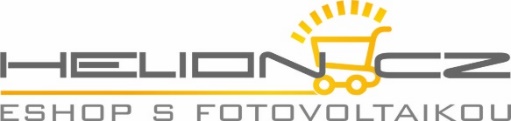 SunPlant s.r.o.  Za Komínem 688,        541 02 Trutnov			               Telefon:  +420792646712 		          e-mail: eshop@helion.czODSTOUPENÍ OD KUPNÍ SMLOUVYOznamuji tímto, že odstupuji od smlouvy o nákupu tohoto zboží:   Vyplněný formulář zašlete  na email eshop-reklamace@helion.cz  a následně přiložte i k reklamovanému  zboží.   Adresa pro zaslání: SunPlant s.r.o., Za Komínem 688, 541 02 Trutnov                                                             Zboží vracejte nepoužité, nepoškozené, nejlépe v původním obalu. Pečlivě zabalte a zabezpečte proti poškození při přepravě.                                                                                                                                                      Zboží nezasílejte na dobírku, v takovém případě nebude převzato.  Odstoupení od smlouvy se řídí Obchodními podmínkami uvedenými na webu eshop.helion.cz Datum:_______________				Podpis:_____________________Jméno a příjmení:Číslo objednávky:Email: Telefonní číslo:Datum objednání: Datum přijetí:Název produktuMnožstvíPoznámkaPožaduji vrátit formou bankovního převodu na účet číslo:                                                 /Pokud byla Vaše objednávka placena na dobírku uveďte prosím číslo bankovního účtu pro vrácení platby. V případě online platby předem bude vrácená částka odeslána automaticky na účet, z kterého byla objednávka placena. 